TANULMÁNYI KIRÁNDULÁS MARTONVÁSÁRONA Pedagógiai és családsegítő képzés I. és II. éves tanulói az osztályfőnökök és egy pedagógia szakos tanárral együtt tanulmányi kiránduláson voltak Martonvásáron. A kirándulás célja elsősorban hazánk egyetlen ÓVODATÖRTÉNETI MÚZEUMÁNAK meglátogatása volt. A korszerű, új környezetben tervezett és megvalósított kiállítás neveléstörténeti szempontból kiemelkedő és egyedi bemutató a „kisdedóvók” megalakításától napjainkig.  A kiállítás bemutatja az óvodák életét, eszközkészletét, oktatási és nevelési módszereket és a korabeli eszközöket, melyek a kicsi gyermekek életében a játékokat, az „Angyalkertekben” való mindennapokat jelentették.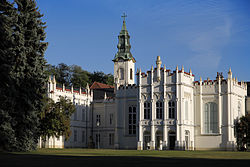 Érdemes Martonvásárra látogatni, ahol nem csupán az óvodatörténettel és az első „kisdedóvó” alapításával, Brunszvik Teréz személyével kapcsolatos emlékeket találhatják meg, hanem a Brunszvik kastélyt is, hazánk egyik legszebb angol kertjének ölelésében. A romantikus hangulatú neogótikus stílusú kastélyban látogatható a Beethoven múzeum és a különleges fákkal beültetett parkban minden évben vannak szabadtéri komoly zenei koncertek. Érdemes e varázslatos helyre bármely évszakban ellátogatni.Első éves diákjaink azt a feladatot kapták, hogy készítsenek beszámolót a „Pedagógia- és neveléstörténet” tantárgy keretében. A legjobb, legtartalmasabb beszámolókat azzal a céllal tesszük közzé, hogy bemutassuk a 19. század kivételes műveltségű óvodapedagógusát és az általa alapított „kisdedóvók” , továbbá az óvópedagógusok képzésének fejlődését 1828-tól napjainkig. 